На основании статей 12, 132 Конституции Российской Федерации, Федерального закона от 06.10.2003 № 131-ФЗ "Об общих принципах организации местного самоуправления в Российской Федерации", руководствуясь Уставом муниципального образования Сорочинский городской округ Оренбургской области, Совет депутатов муниципального образования Сорочинский городской округ Оренбургской области РЕШИЛ:1. Внести в решение Сорочинского городского Совета от 21.05.2015 № 410 «Об учреждении Управления архитектуры, градостроительства и капитального строительства администрации Сорочинского городского округа  Оренбургской области в качестве юридического лица и утверждения Положения о нем» следующие изменения:1.1. Положение об Управлении архитектуры, градостроительства и капитального строительства администрации Сорочинского городского округа  Оренбургской области изложить в новой редакции, согласно приложению.2. Признать утратившими силу:решение Сорочинского городского совета от 09.02.2016 № 71 «О внесении изменений в решение Сорочинского городского Совета от 21.05.2015 № 410 «Об учреждении Управления архитектуры, градостроительства и капитального строительства администрации Сорочинского городского округа Оренбургской области в качестве юридического лица и утверждения Положения о нем»;решение Сорочинского городского совета от 27.09.2017 № 333 «О внесении изменений в решение Сорочинского городского Совета от 21.05.2015 № 410 «Об учреждении Управления архитектуры, градостроительства и капитального строительства администрации Сорочинского городского округа Оренбургской области в качестве юридического лица и утверждения Положения о нем»;решение Сорочинского городского совета от 06.07.2018 № 409 «О внесении изменений в решение Сорочинского городского Совета от 21.05.2015 № 410 «Об учреждении Управления архитектуры, градостроительства и капитального строительства администрации Сорочинского городского округа Оренбургской области в качестве юридического лица и утверждения Положения о нем»;решение Сорочинского городского совета от 30.10.2018 № 428 «О внесении изменений в решение Сорочинского городского Совета от 21.05.2015 № 410 «Об учреждении Управления архитектуры, градостроительства и капитального строительства администрации Сорочинского городского округа Оренбургской области в качестве юридического лица и утверждения Положения о нем».3. Установить, что настоящее решение вступает в силу со дня его подписания.4. Контроль за исполнением настоящего решения возложить на постоянную комиссию по вопросам градостроительства, землеустройства, жилищно-коммунального хозяйства, транспорта и связи, охраны окружающей среды.Председатель Совета депутатов муниципального образования Сорочинский городской округ Оренбургской области                                    С.В. ФильченкоГлава муниципального образованияСорочинский городской округ                                                                           Т.П. Мелентьева                                                                        Приложение к решению Совета депутатов муниципального    образования Сорочинский городской округ Оренбургской областиот 31 марта 2022 года  № 169Положениеоб Управлении архитектуры, градостроительства и капитального строительства администрации Сорочинского городского округа  Оренбургской областиI.Общие положения1.1. Положение об Управление архитектуры, градостроительства и капитального строительства администрации Сорочинского городского округа Оренбургской области (далее -  Положение) разработано в соответствии с Федеральным законом от 06.10.2003 № 131-ФЗ "Об общих принципах организации местного самоуправления в Российской Федерации", Уставом муниципального образования Сорочинский городской округ Оренбургской области, решением Совета депутатов муниципального образования Сорочинский городской округ Оренбургской области от 30.11.2021 № 135 «Об утверждении Положения об администрации Сорочинского городского округа Оренбургской области», решением Сорочинского городского Совета от 30.03.2015  № 382 «Об утверждении структуры администрации Сорочинского городского округа Оренбургской области».1.2. Управление архитектуры, градостроительства и капитального строительства администрации Сорочинского городского округа Оренбургской области (далее по тексту – Управление архитектуры) является отраслевым (функциональным) органом администрации Сорочинского городского округа Оренбургской области и входит в структуру администрации Сорочинского городского округа Оренбургской области.1.3. Полное наименование: Управление архитектуры, градостроительства и капитального строительства  администрации Сорочинского городского округа Оренбургской области.Сокращенное наименование: Управление архитектуры, градостроительства и капитального строительства  администрации Сорочинского городского округа.Местонахождение (юридический адрес) Управления архитектуры: 461900, Российская Федерация, Оренбургская область,  город Сорочинск, улица  Советская,  1.Местонахождение: 461900, Российская Федерация, Оренбургская область, Сорочинский городской округ, город Сорочинск, улица Советская, 1.Управление обладает правами юридического лица, является муниципальным казенным учреждением, имеет счета в соответствии с законодательством Российской Федерации, имеет печать с наименованием и изображением герба города Сорочинска, штампы и официальные бланки.Управление владеет, пользуется и распоряжается закрепленным за ним на праве оперативного управления муниципальным имуществом в соответствии с законодательством Российской Федерации и муниципальными правовыми актами.Управление взаимодействует с федеральными органами исполнительной власти, исполнительными органами государственной власти Оренбургской области, органами законодательной власти Оренбургской области, отраслевыми (функциональными) органами и структурными подразделениями администрации Сорочинского городского округа Оренбургской области, организациями.Финансирование деятельности Отдела осуществляется за счет средств местного бюджета, а также средств федерального бюджета, поступающих в областной бюджет, областного бюджета, в случаях и порядке, установленных законодательством Российской Федерации.                        II. Порядок организации и деятельности Управления архитектуры  2.1. Управление архитектуры в своей деятельности подчиняется главе муниципального образования Сорочинский городской округ. Деятельность Управления архитектуры координирует первый заместитель главы администрации городского округа по оперативному управлению муниципальным хозяйством.   2.2. Управление архитектуры является юридическим лицом, имеет гербовую печать со своим наименованием, штампы, официальные бланки, лицевые счета в соответствии с бюджетным законодательством.           2.3. Управление архитектуры от своего имени приобретает имущественные и неимущественные права, несет обязанности, выступает истцом и ответчиком в судах в соответствии с действующим законодательством.2.4. В своей деятельности Управление архитектуры руководствуется Конституцией Российской Федерации,  федеральными законами,  указами и распоряжениями Президента Российской Федерации, постановлениями и распоряжениями Правительства Российской Федерации, иными правовыми актами Российской Федерации, законами Оренбургской области, указами, распоряжениями и постановлениями Губернатора Оренбургской области, Уставом муниципального образования Сорочинский городской округ Оренбургской области, правовыми актами органов местного самоуправления Сорочинского городского округа, а также настоящим Положением об Управлении архитектуры.          2.5. Управление архитектуры осуществляет свою деятельность во взаимодействии                              с федеральными органами исполнительной власти и их территориальными органами, областными органами исполнительной власти, другими территориальными и отраслевыми (функциональными) органами администрации городского округа.2.6. Управление архитектуры владеет, пользуется и распоряжается закрепленным за ним на праве оперативного управления муниципальным имуществом в соответствии с действующим законодательством и муниципальными правовыми актами.2.7. Финансирование расходов на содержание Управления архитектуры и реализацию возложенных на Управление архитектуры полномочий осуществляется из средств местного бюджета.III. Полномочия Управления архитектуры 3.1. Управление архитектуры осуществляет полномочия по решению вопросов местного значения, установленные Федеральным законом от 06.10.2003 № 131-ФЗ «Об общих принципах организации местного самоуправления в Российской Федерации», а также полномочия по осуществлению отдельных государственных полномочий, переданных органам местного самоуправления федеральными законами и законами Оренбургской области.3.2. В области земельных отношений, градостроительства, строительства Управление архитектуры, градостроительства и капитального строительства администрации Сорочинского городского округа осуществляет следующие полномочия: 3.2.1. Осуществляет подготовку, согласование, разработку правовых актов в сфере градорегулирования, в том числе положений, порядков,  административных регламентов на оказание муниципальных  услуг  по  исполнению муниципальных функций,  муниципальных  программ; мониторинг  нормативных правовых актов на соответствие действующему законодательству и своевременное внесение  изменений;3.2.2. Осуществляет  подготовку проекта генерального плана муниципального образования  в соответствии с требованиями законодательства Российской Федерации, документации   по планировке территории муниципального образования;3.2.3. Осуществляет подготовку, разработку правил землепользования и застройки городского округа и внесение их на утверждение Совета депутатов, проверку проекта правил землепользования и застройки, проекта о внесении изменений в правила землепользования и застройки, представленного комиссией по землепользованию и застройки муниципального образования на соответствие требованиям технических регламентов, генеральному плану городского округа, сведениям Единого государственного реестра недвижимости, сведениям, документам и материалам, содержащимся в государственных информационных системах обеспечения градостроительной деятельности;3.2.4. Осуществляет  подготовку схемы размещения рекламных конструкций, выдачу разрешений на установку и эксплуатацию рекламных конструкций на территории муниципального образования, аннулирование таких разрешений, выдача предписаний о демонтаже самовольно установленных рекламных конструкций на территории муниципального образования, осуществляемые в соответствии с Федеральным законом "О рекламе";3.2.5. Организует работу по подготовке и проведению аукционов на право заключения договоров на установку и эксплуатацию рекламных конструкций и определения победителей;3.2.6.  Выдает разрешения на установку и эксплуатацию рекламной конструкции;3.2.7. Осуществляет подготовку правового акта по присвоению адресов объектам адресации, изменение, аннулирование адресов, внесение на утверждение Совета депутатов муниципального образования Сорочинский городской округ Оренбургской области предложений по присвоению наименований элементам улично-дорожной сети (за исключением автомобильных дорог федерального значения, автомобильных дорог регионального или межмуниципального значения), наименований элементам планировочной структуры в границах муниципального образования, изменению, аннулированию таких наименований, размещение информации в государственном адресном реестре;3.2.8. Осуществляет подготовку правового акта по утверждению схемы расположения земельного участка на кадастровом плане территории;3.2.9. Принимает участие в  рассмотрении и согласовании в установленном порядке схем и проектов развития инженерной, транспортной и социальной инфраструктуры и благоустройства территории Сорочинского городского округа Оренбургской области, градостроительных разделов муниципальных программ и программ социально-экономического развития территории муниципального образования;3.2.10. Осуществляет  подготовку и согласование, в соответствии с действующим  законодательством Российской Федерации, проекта местных нормативов градостроительного проектирования городского округа, проектов изменений в местные нормативы градостроительного проектирования городского округа и внесение их на утверждение Совету депутатов;3.2.11. Осуществляет ведение государственных информационных систем обеспечения градостроительной деятельности в части, касающейся осуществления градостроительной деятельности на территории муниципального образования, и предоставление сведений, документов и материалов, содержащихся в государственных информационных системах обеспечения градостроительной деятельности;3.2.12. Выдает градостроительные планы земельных участков;3.2.13. Осуществляет  подготовку решения об установлении публичного сервитута в порядке, предусмотренном главой V.7 Земельного кодекса Российской Федерации;3.2.14. Подготавливает соглашения об установлении сервитута в отношении земельных участков, находящихся в муниципальной собственности;3.2.15. Выдает разрешения на строительство, разрешения на ввод объектов в эксплуатацию при осуществлении строительства, реконструкции объектов капитального строительства, расположенных на территории Сорочинского городского округа в случаях, предусмотренных Градостроительным кодексом Российской Федерации; 3.2.16. Выдает уведомления о соответствии указанных в уведомлении о планируемом строительстве параметров объекта индивидуального жилищного строительства или садового дома установленным параметрам и допустимости размещения объекта индивидуального жилищного строительства или садового дома на земельном участке либо о несоответствии указанных в уведомлении о планируемом строительстве параметров объекта индивидуального жилищного строительства или садового дома установленным параметрам и (или) недопустимости размещения объекта индивидуального жилищного строительства или садового дома на земельном участке;3.2.17. Выдает уведомления о соответствии построенных или реконструированных объектов индивидуального жилищного строительства или садового дома требованиям законодательства о градостроительной деятельности либо о несоответствии построенных или реконструированных объектов индивидуального жилищного строительства или садового дома требованиям законодательства о градостроительной деятельности с указанием всех оснований для направления такого уведомления;3.2.18. Осуществляет подготовку правового акта о разрешении на использование земель или земельных участков, находящихся в государственной или муниципальной собственности, без предоставления земельных участков и установления сервитутов;3.2.19. Осуществляет подготовку правового акта о разрешении на размещение объектов на землях или земельных участках, находящихся в государственной или муниципальной собственности, без предоставления земельных участков и установления сервитутов;3.2.20. Осуществляет подготовку правового акта о выдаче разрешения на вырубку зеленых насаждений;3.2.21. Осуществляет подготовку правового акта о предоставлении разрешения на отклонение от предельных параметров разрешенного строительства на земельном участке;3.2.22. Осуществляет подготовку правового акта о выдаче разрешения на условно разрешенный вид использования земельного участка или объекта капитального строительства;3.2.23. Осуществляет подготовку правового акта об   утверждении     проекта  планировки территории (проект планировки  и проект межевания территории);3.2.24. Принимает в установленном порядке решение о согласовании переустройства и (или) перепланировки жилого помещения;3.2.25. Участвует  в пределах своей компетенции в предоставлении муниципальных услуг в соответствии   с административными регламентами;3.2.26. Проводит мероприятия по переселению граждан  из ветхого и аварийного жилья, в том числе заключает договора (мены, дарения), соглашения (об изъятии, о выкупе недвижимого имущества и земельных участков) и организует снос многоквартирных  жилых домов, признанных аварийными и подлежащими сносу;3.2.27.  Выдает  ситуационные  планы  земельных  участков;3.2.28. Проводит осмотр зданий, сооружений на предмет их технического состояния и надлежащего технического обслуживания в соответствии с требованиями технических регламентов, предъявляемыми к конструктивным и другим характеристикам надежности и безопасности указанных объектов, требованиями проектной документации, выдача рекомендаций о мерах по устранению выявленных нарушений;3.2.29. Выявляет самовольные постройки, в пределах своей компетенции принимает решение о сносе самовольной постройки либо решения о сносе самовольной постройки или ее приведении в соответствие с установленными требованиями в случаях, предусмотренных гражданским законодательством, осуществление сноса самовольной постройки или ее приведения в соответствие с установленными требованиями в случаях, предусмотренных Градостроительном Кодексом Российской Федерации;3.2.30. Участвует  в пределах своей компетенции в разработке программ комплексного развития систем коммунальной инфраструктуры Сорочинского городского округа, программ комплексного развития транспортной инфраструктуры Сорочинского городского округа, программ комплексного развития социальной инфраструктуры Сорочинского городского округа; 3.2.31. Осуществляет подготовку правового акта для перевода из одной категории земель в другую земель, находящихся в муниципальной собственности, за исключением земель сельскохозяйственного назначения;3.2.32. Осуществляет проведение на территории городского округа мероприятий по выявлению правообладателей ранее учтенных объектов недвижимости, направление сведений о правообладателях данных объектов недвижимости для внесения в Единый государственный реестр недвижимости.3.3. В области жилищных отношений Управление архитектуры, градостроительства и капитального строительства администрации Сорочинского городского округа осуществляет следующие полномочия:3.3.1. Обеспечивает организацию строительства муниципального жилищного фонда, создание условий для жилищного строительства;3.3.2.  Осуществляет подготовку правового акта о переводе жилых помещений в нежилые помещения и нежилых помещений в жилые помещения;3.3.3. Осуществляет согласование переустройства и перепланировки помещений в многоквартирном доме;3.3.4.  Осуществляет разработку порядка приведения помещения в многоквартирном доме в прежнее состояние в случае самовольного переустройства и (или) перепланировки;3.3.5.  Осуществляет подготовку правового акта о признании в установленном порядке жилых помещений муниципального и частного жилищного фонда непригодными для проживания, многоквартирных домов, за исключением многоквартирных домов, все жилые помещения в которых находятся в собственности Российской Федерации или субъекта Российской Федерации, аварийными и подлежащими сносу или реконструкции;3.3.6. Осуществляет подготовку правового акта об изъятии жилого помещения у собственника путем выкупа в связи с изъятием соответствующего земельного участка для муниципальных нужд;3.3.7.  Осуществляет разработку порядка  получения документа, подтверждающего принятие решения о согласовании или об отказе в согласовании переустройства и (или) перепланировки помещения в многоквартирном доме в соответствии с условиями и порядком переустройства и перепланировки помещений в многоквартирном доме.3.4. В области организации теплоснабжения Управление архитектуры, градостроительства и капитального строительства администрации Сорочинского городского округа осуществляет следующие полномочия:3.4.1.  Принимает участие в разработке  схем теплоснабжения городского округа.3.5. В области водоснабжения и водоотведения Управление архитектуры, градостроительства и капитального строительства администрации Сорочинского городского округа осуществляет следующие полномочия:3.5.1. Принимает участие в разработке схем водоснабжения и водоотведения городского округа.3.6. В области газоснабжения населения Управление архитектуры, градостроительства и капитального строительства администрации Сорочинского городского округа осуществляет следующие полномочия:3.6.1. Обеспечивает осуществление полномочий администрации Сорочинского городского округа по организации газоснабжения населения;3.6.2. Осуществляет подготовку населения к использованию газа в соответствии с межрегиональными и региональными программами газификации жилищно-коммунального хозяйства, промышленных и иных организаций;3.6.3. Принимает участие в согласовании схем расположения объектов газоснабжения, используемых для обеспечения населения газом.3.7. В области обращения с твердыми коммунальными отходами, регулирования тарифов на услуги, предоставляемые муниципальными предприятиями и учреждениями, и работы, выполняемые муниципальными предприятиями и учреждениями, Управление архитектуры, градостроительства и капитального строительства администрации Сорочинского городского округа осуществляет следующие полномочия:3.7.1. Принимает участие в определение схемы размещения мест (площадок) накопления твердых коммунальных отходов и ведение реестра мест (площадок) накопления твердых коммунальных отходов.3.8. К иным полномочиям Управление архитектуры, градостроительства и капитального строительства администрации Сорочинского городского округа относятся:3.8.1. Выступает в качестве муниципального заказчика, в пределах своей компетенции осуществляет закупки товаров, работ, услуг для обеспечения муниципальных нужд в соответствии с действующим законодательством Российской Федерации, Оренбургской области и муниципальными правовыми актами Сорочинского городского округа;3.8.2. Обрабатывает персональные данные в соответствии с действующим законодательством; 3.8.3. Осуществляет прием граждан, юридических лиц и индивидуальных предпринимателей, рассмотрение устных и письменных обращений граждан, юридических лиц и индивидуальных предпринимателей в установленный действующим законодательством срок;3.8.4. Осуществляет  в соответствии с действующим законодательством работы по комплектованию, хранению, учету и использованию документов, образовавшихся в процессе деятельности Управления архитектуры;3.8.5.  Подготавливает отчет о деятельности администрации Сорочинского городского округа в пределах своей компетенции;3.8.6.  Осуществляет бюджетные полномочия главного администратора доходов бюджета и бюджетные полномочия главного распорядителя бюджетных средств; 3.8.7. Участвует в разработке правил благоустройства территории городского округа, устанавливающих, в том числе требования по содержанию зданий (включая жилые дома), сооружений и земельных участков, на которых они расположены, к внешнему виду фасадов и ограждений соответствующих зданий и сооружений, перечень работ по благоустройству и периодичность их выполнения;3.8.8. Обеспечивает и организует разработку проектно-сметной документации по объектам капитального строительства, реконструкции, капитального ремонта; 3.8.9.  Организует и обеспечивает проведение экспертизы проектно-сметной документации в соответствии с требованиями законодательства;3.8.10. Направляет в орган государственного строительного надзора сведения  о выданных разрешениях на строительство и реконструкцию объектов капитального строительства на территории Сорочинского городского округа Оренбургской области   (за исключением случаев, предусмотренных Градостроительным кодексом Российской Федерации и иными федеральными законами о строительстве и реконструкции индивидуальных жилых домов), а также выявленных объектах самовольного строительства и реконструкции объектов по площади превышающих 1500 кв.м. и по высоте более 2-х этажей;3.8.11. Вносит предложения по развитию застроенных территорий;3.8.12. представляет интересы Главы муниципального образования, администрации Сорочинского городского округа в судах общей юрисдикции, арбитражном и третейском судах, органах прокуратуры, органах государственного контроля и надзора в пределах компетенции Управления архитектуры, а также является уполномоченным органом администрации Сорочинского городского округа по исполнению в соответствии с законодательством Российской Федерации судебных актов, актов других органов или должностных лиц по вопросам компетенции Управления архитектуры;3.8.13. исполняет функции работодателя в соответствии с законодательством Российской Федерации;3.8.14. обеспечивает мобилизационную подготовку Управления архитектуры;3.8.15. организует работу комиссии, созданной для проведения осмотра зданий, сооружений в случаях, предусмотренных частью 11 статьи 55.24 Градостроительного кодекса Российской Федерации;3.8.16. осуществляет направление лицам, ответственным за эксплуатацию зданий, сооружений, рекомендаций комиссии, созданной для проведения осмотра зданий, сооружений в случаях, предусмотренных частью 11 статьи 55.24 Градостроительного кодекса Российской Федерации, о мерах, по устранению выявленных в результате осмотра нарушений;3.8.17. оказывает юридическую помощь в виде правового консультирования граждан, осуществляет правовое информирование и правовое просвещение населения Сорочинского городского округа;3.8.18. предоставляет решение о согласовании архитектурно-градостроительного облика здания, сооружения;3.8.19. Размещает в единой информационной системе жилищного строительства сведения, предусмотренные частью 6.3 статьи 23.3 Федерального закона от 30.12.2004 № 214-ФЗ «Об участии в долевом строительстве многоквартирных домов и иных объектов недвижимости и о внесении изменений в некоторые законодательные акты Российской Федерации» (при наличии технической возможности);3.8.20. Размещает в федеральной государственной информационной системе территориального планирования проекты изменений Генерального плана муниципального образования;3.8.21. Принимает уведомления о планируемом сносе объекта капитального строительства и размещает указанные уведомления в государственной информационной системе обеспечения градостроительной деятельности;3.8.22. Принимает уведомления о завершении сноса объекта капитального строительства и размещает указанные уведомления в государственной информационной системе обеспечения градостроительной деятельности.V. Организация работы Управления архитектуры5.1. Управление архитектуры возглавляет главный архитектор муниципального образования Сорочинский городской округ Оренбургской области (далее – главный архитектор).5.2. Главный архитектор назначается на должность и освобождается от должности Главой муниципального образования Сорочинский городской  округ по согласованию с первым заместителем главы администрации городского округа по оперативному управлению муниципальным хозяйством.5.3. Главный архитектор имеет право:5.3.1.  действовать без доверенности от имени Управления архитектуры;5.3.2. представлять Управление архитектуры во всех учреждениях и организациях;5.3.3. издавать в пределах компетенции Управления архитектуры приказы;5.3.4. назначать и освобождать от должности  работников Управления архитектуры;5.3.5. определять должностные обязанности работников Управления архитектуры и утверждать их должностные инструкции;5.3.6. применять к работникам Управления архитектуры меры поощрения и взыскания в соответствии с действующим законодательством Российской Федерации;5.3.7. открывать и закрывать счета в соответствии с действующим законодательством Российской Федерации, совершать по ним операции, подписывать финансовые документы;5.3.8. выдавать доверенности работникам Управления архитектуры;5.3.9. распоряжаться в соответствии с действующим законодательством  Российской Федерации имуществом Управления архитектуры.5.4. Главный архитектор обязан:5.4.1.  обеспечивать сохранность имущества Управления архитектуры;5.4.2. обеспечивать меры по социальной защите работников в соответствии с действующим законодательством Российской Федерации;5.4.3. обеспечивать режим использования материалов и информации, являющихся ограниченными в доступе;5.4.4. осуществлять иные полномочия по поручению главы муниципального образования Сорочинский городской округ и первого заместителя главы администрации городского округа по оперативному управлению муниципальным хозяйством администрации Сорочинского городского округа Оренбургской области.5.5. На время отсутствия главного архитектора его обязанности исполняет заместитель начальника Управления архитектуры или главный специалист Управления архитектуры, назначенный правовым актом администрации Сорочинского городского округа.5.6. Главный архитектор несет ответственность за деятельность Управления архитектуры в целом, в том числе:5.6.1. за нецелевое использование выделенных в распоряжение Управления архитектуры бюджетных средств;5.6.2. за недостоверность и несвоевременное представление установленной отчетности и другой информации в соответствии с действующим законодательством Российской Федерации;5.6.3. за ненадлежащее выполнение возложенных на Управление архитектуры полномочий (функций).IV. Заключительные положения4.1. Изменения и дополнения в настоящее Положение вносятся решениями Совета депутатов муниципального образования Сорочинский городской округ Оренбургской области по представлению главы муниципального образования Сорочинский городской округ Оренбургской области.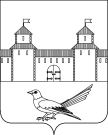 СОВЕТ ДЕПУТАТОВМУНИЦИПАЛЬНОГО ОБРАЗОВАНИЯСОРОЧИНСКИЙ ГОРОДСКОЙ ОКРУГОРЕНБУРГСКОЙ ОБЛАСТИ(XV СЕССИЯ ШЕСТОГО СОЗЫВА)РЕШЕНИЕот 31 марта 2022 года  № 169О внесении изменений в решение Сорочинского городского Совета от 21.05.2015 № 410 «Об учреждении Управления архитектуры, градостроительства и капитального строительства администрации Сорочинского городского округа  Оренбургской области в качестве юридического лица и утверждения Положения о нем» (с учетом изменений  от 09.02.2016 № 71, от 27.09.2017 № 333,  от 06.07.2018  № 409, от 30.11.2018 № 428)О внесении изменений в решение Сорочинского городского Совета от 21.05.2015 № 410 «Об учреждении Управления архитектуры, градостроительства и капитального строительства администрации Сорочинского городского округа  Оренбургской области в качестве юридического лица и утверждения Положения о нем» (с учетом изменений  от 09.02.2016 № 71, от 27.09.2017 № 333,  от 06.07.2018  № 409, от 30.11.2018 № 428)